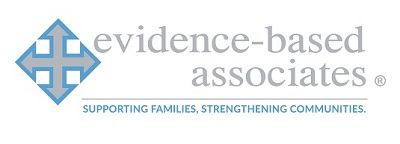 Signed: _____________________________________________________  Date of Report:  Supervisor Signature: __________________________________________  Date of Report:  Provider: ______________________Contact Info: ___________________   Progress ReportYouth Information Youth Information Youth Information Youth Information Youth Information Youth Name: JTI#     Age/ DOB:CSU:PO:Service InformationService InformationService InformationService InformationService InformationService Authorized: (POSO Dates)(POSO Dates)Date Service Initiated:Service Plan Date:Next Review Date:Worker Name:  (and Credentials)Supervisor Name: (and Credentials)Has the assigned Staff or Supervisor changed during the last month?               Yes              NoHas the assigned Staff or Supervisor changed during the last month?               Yes              NoHas the assigned Staff or Supervisor changed during the last month?               Yes              NoHas the assigned Staff or Supervisor changed during the last month?               Yes              NoHas the assigned Staff or Supervisor changed during the last month?               Yes              NoDates of Services:(Include participants and location, as applicable)Dates of Services:(Include participants and location, as applicable)Case Coordination:  Include contact dates and type with CSU, Family, other providers or systemsQuick Overview:     Please check or note if any of the following have occurred during the month  Youth/ family attended all scheduled sessions  Youth is Progressing towards Treatment Goals   Family engaged in service    New natural support identified  Youth is enrolled or attending school  Youth is employed:    Youth is connected to an extra-curricular or school activity:    Serious Incident Report (SIR) Submitted:     Contact with Law Enforcement:    Progress on Identified Goals:  Include progress this month on goals and objectives in the Service PlanProgress on Identified Goals:  Include progress this month on goals and objectives in the Service PlanProgress on Identified Goals:  Include progress this month on goals and objectives in the Service PlanProgress on Identified Goals:  Include progress this month on goals and objectives in the Service PlanGoal:Target Completion Date:Criminogenic Need(s) Addressed:Criminogenic Need(s) Addressed:Criminogenic Need(s) Addressed:Criminogenic Need(s) Addressed:Objective:Objective:Objective:Objective:Progress:Progress:Progress:Progress:Objective:Objective:Objective:Objective:Progress:Progress:Progress:Progress:Progress on Identified GoalsProgress on Identified GoalsProgress on Identified GoalsProgress on Identified GoalsGoal:Target Completion Date:Criminogenic Need(s) Addressed:Criminogenic Need(s) Addressed:Criminogenic Need(s) Addressed:Criminogenic Need(s) Addressed:Objective:Objective:Objective:Objective:Progress:              Progress:              Progress:              Progress:              Objective: Objective: Objective: Objective: Progress: Progress: Progress: Progress: Progress on Identified GoalsProgress on Identified GoalsProgress on Identified GoalsProgress on Identified GoalsGoal:Target Completion Date:Criminogenic Need(s) Addressed:Criminogenic Need(s) Addressed:Criminogenic Need(s) Addressed:Criminogenic Need(s) Addressed:Objective:Objective:Objective:Objective:Progress:              Progress:              Progress:              Progress:              Objective: Objective: Objective: Objective: Progress: Progress: Progress: Progress: Recommendations/ Revisions: 